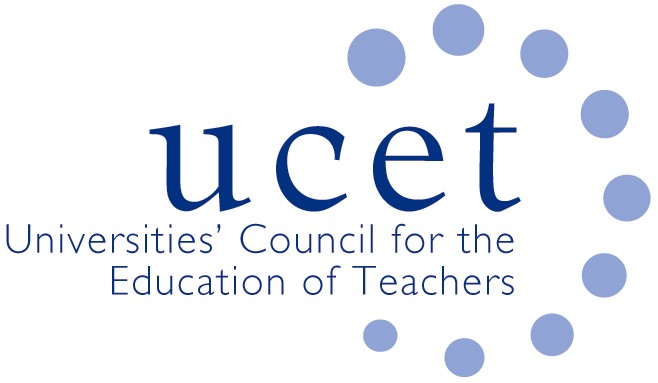 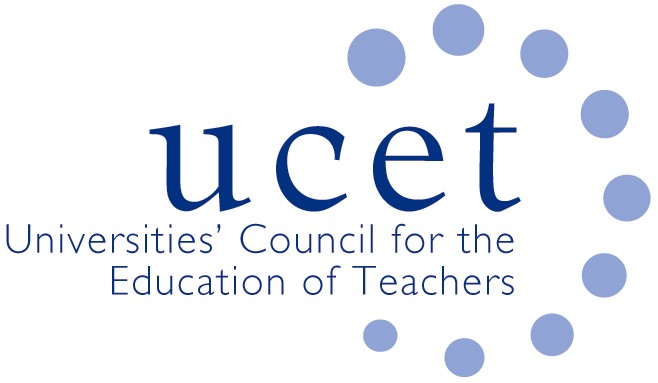 UCET Post 16 forum 1:00 – 3:00 p.m., 8 February 2019			Mary Sumner House, 24 Tufton Street, London SW1P 3RBThere will be a morning symposium beginning at 10:00 am on: (i)  : ‘Resilience, mindfulness & well-being’ led by Ellen Butler & Dean Howes (Warwick), Alison Hramiak (SHU), Karen Duffy (MMU) & Russell Shobrook (Plymouth); and (ii) ‘Teaching resources for subject specific pedagogy’ led by Kevin Orr (Huddersfield). Registration for this can be made via the UCET website or by contacting m.fincher@ucet.ac.uk. AgendaWelcome and IntroductionsNote of the previous meeting and matters arising (enc.)General UCET updateMorning symposia:Feedback from morning meetingTopics for future symposiaRecruitment to PCET programmesReport back from meeting with Anne Milton (encs.)ETF updatesApprenticeships Teaching in the Lifelong Learning sector apprenticeship (hyperlink)Student support issuesGrading of ITE studentsInstitutional updates and horizon scanningInspection issues:Feedback Review of OFSTED inspection frameworkTermly letter to partnershipsItems for information: UCET 2018 Christmas newsletter (enc.)Any other businessDate of next meeting: 24 May 2019